附表：第二届“志愿文学”征文活动获奖作品名单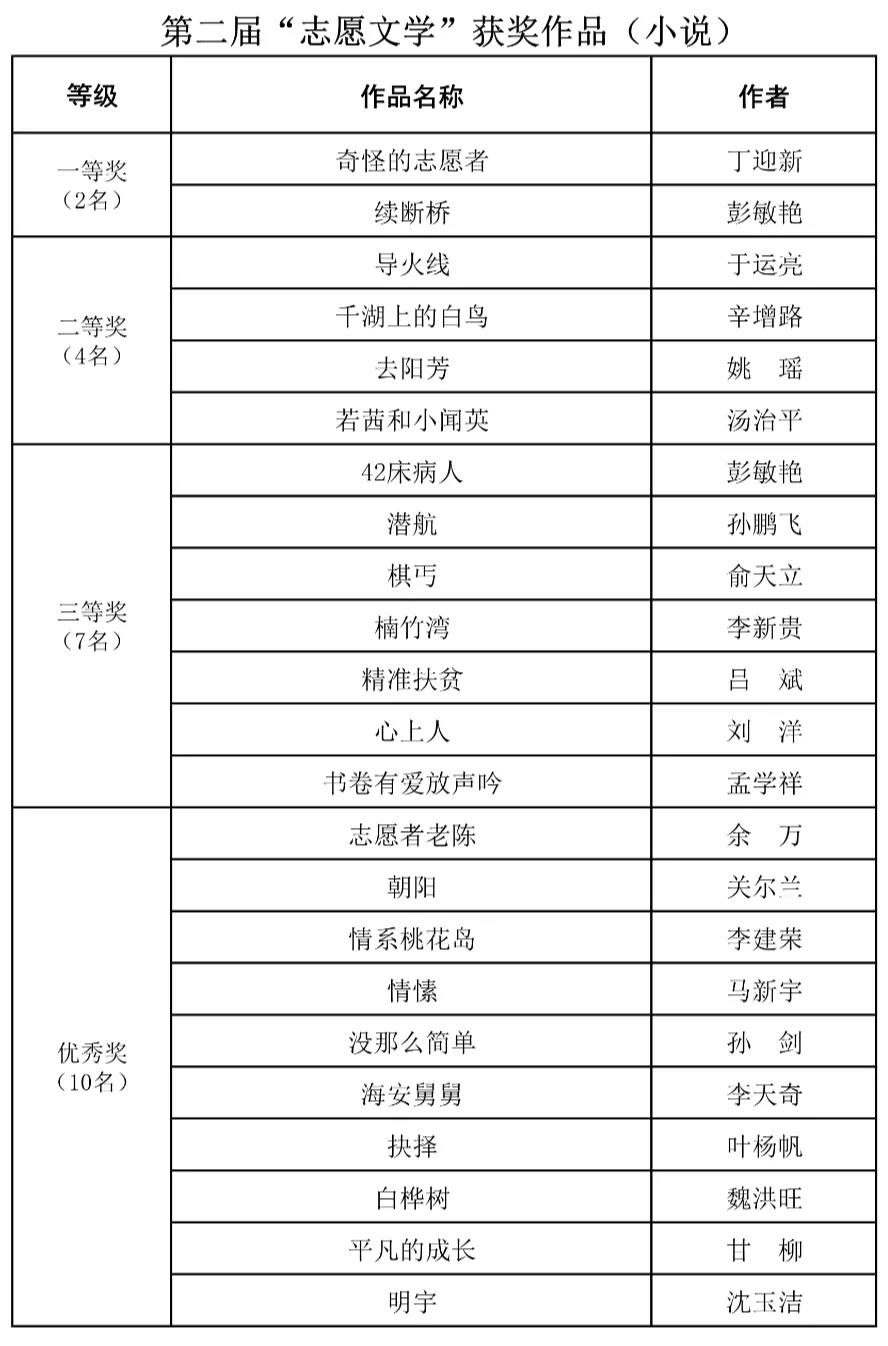 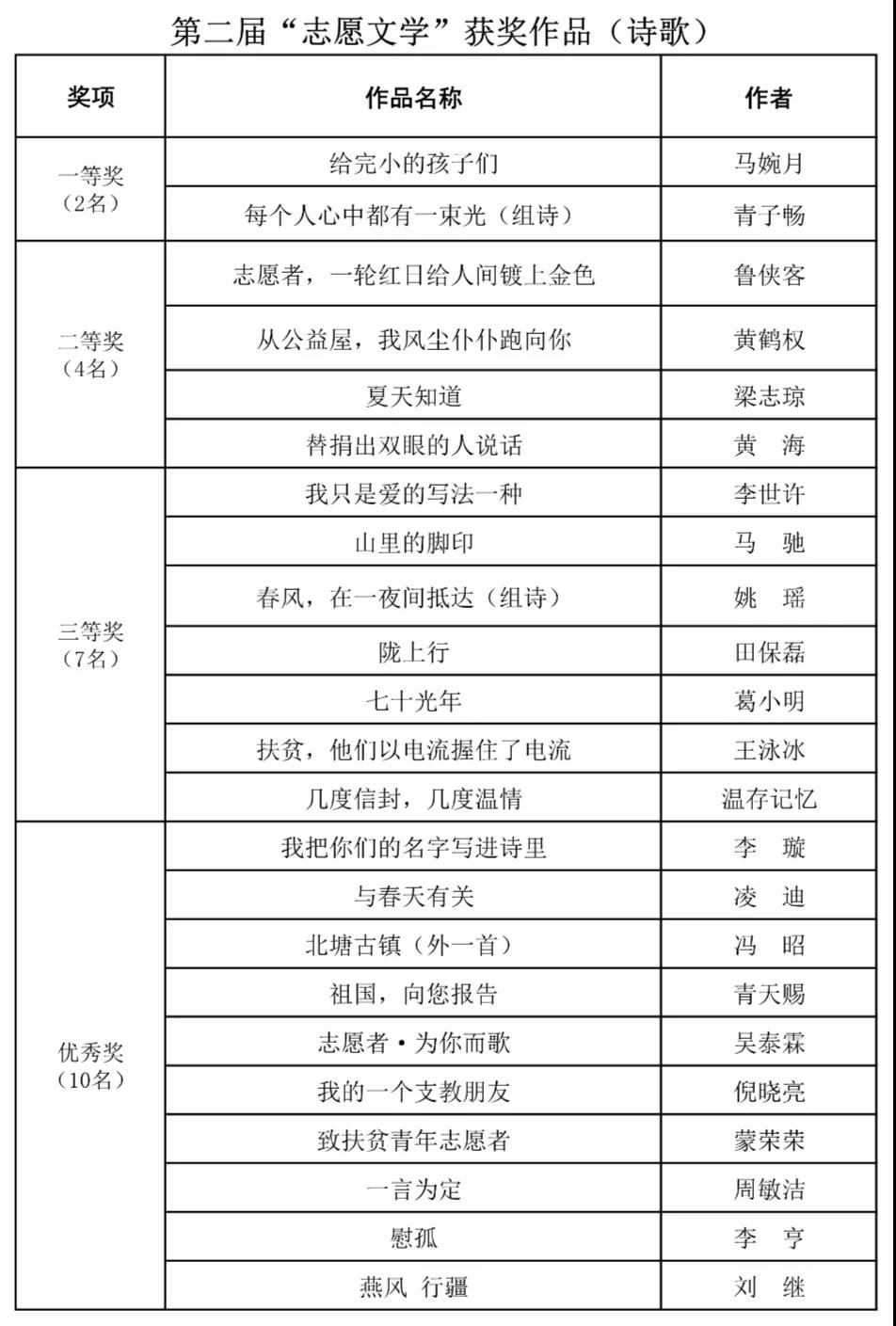 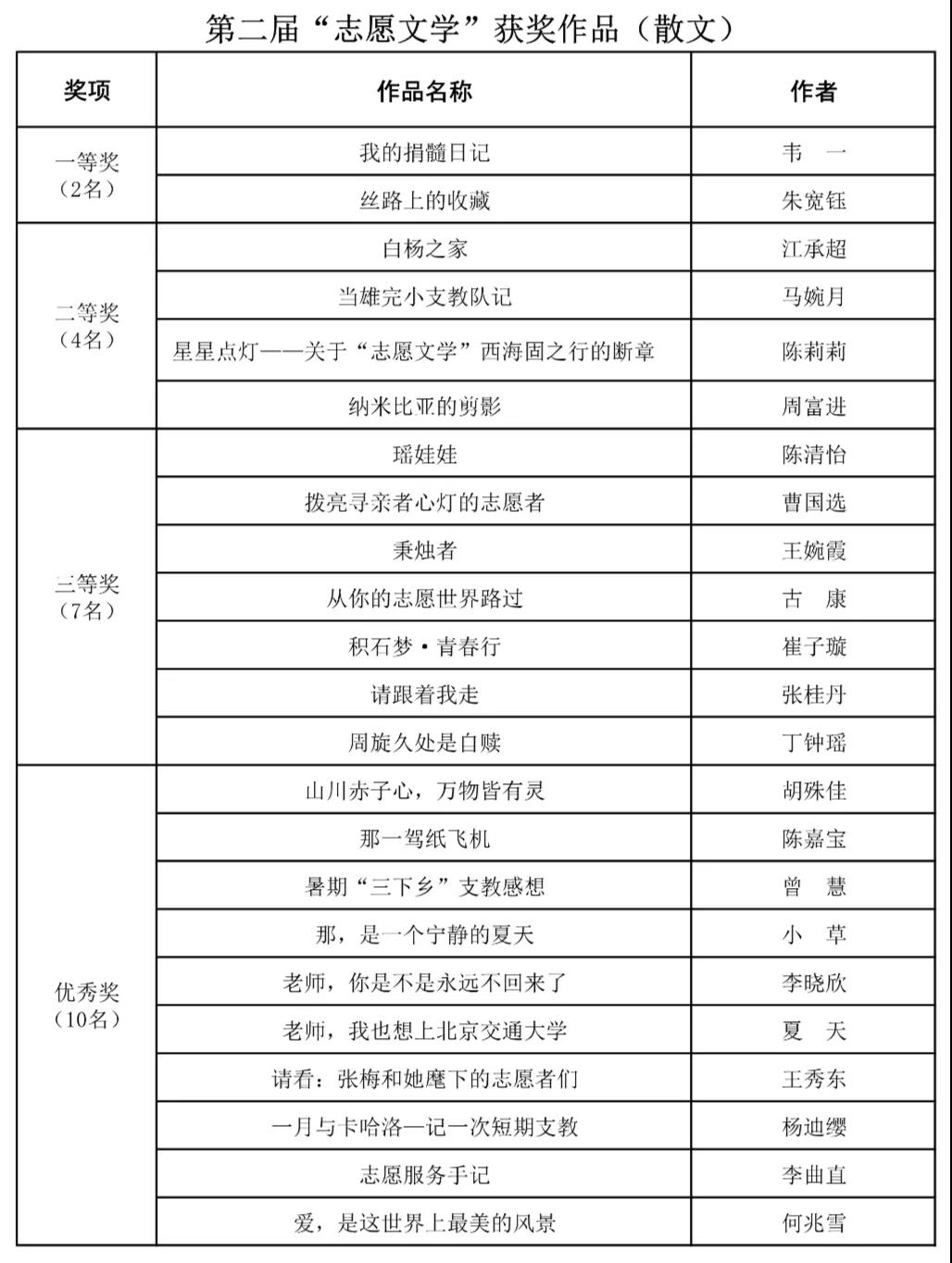 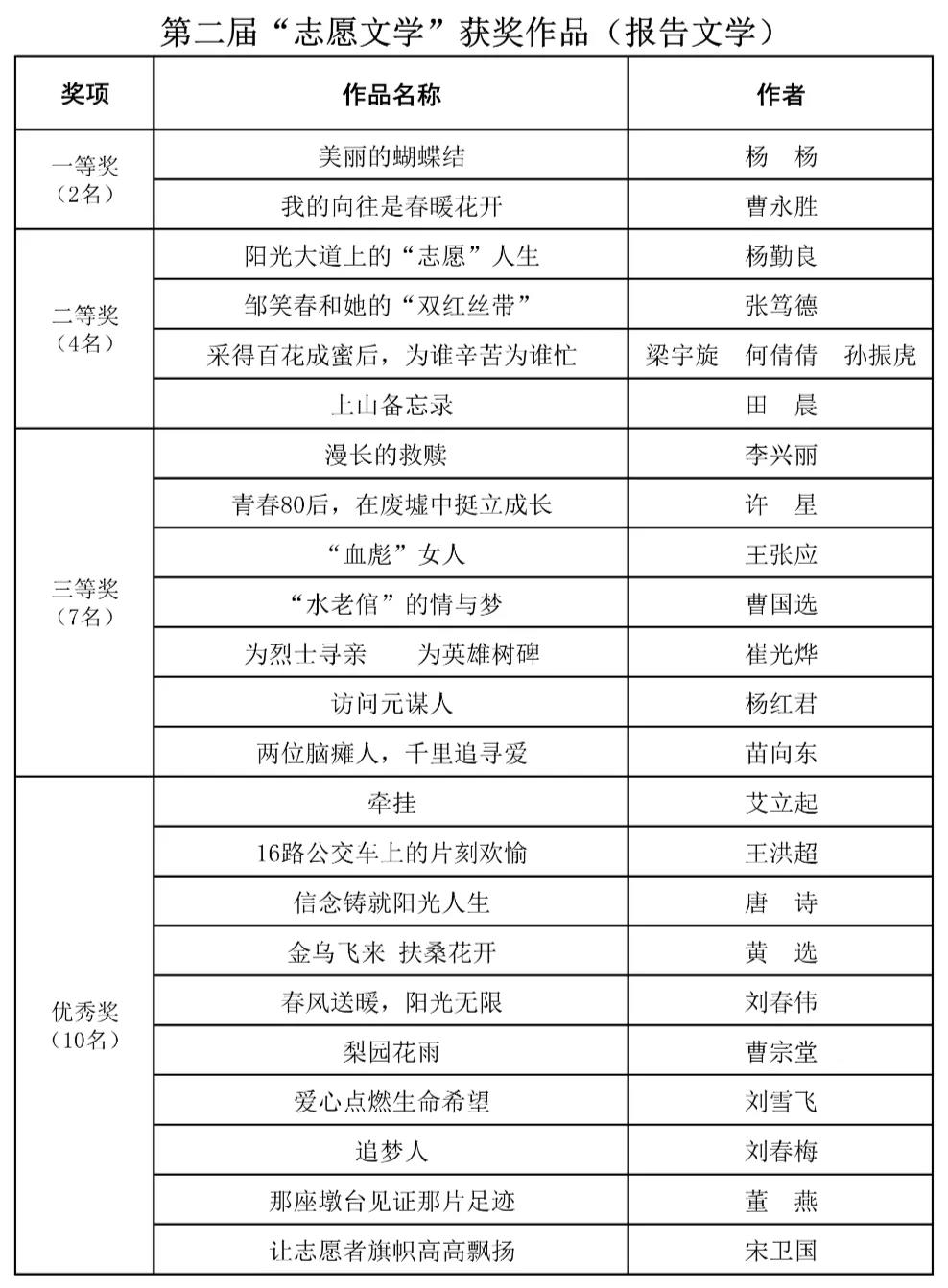 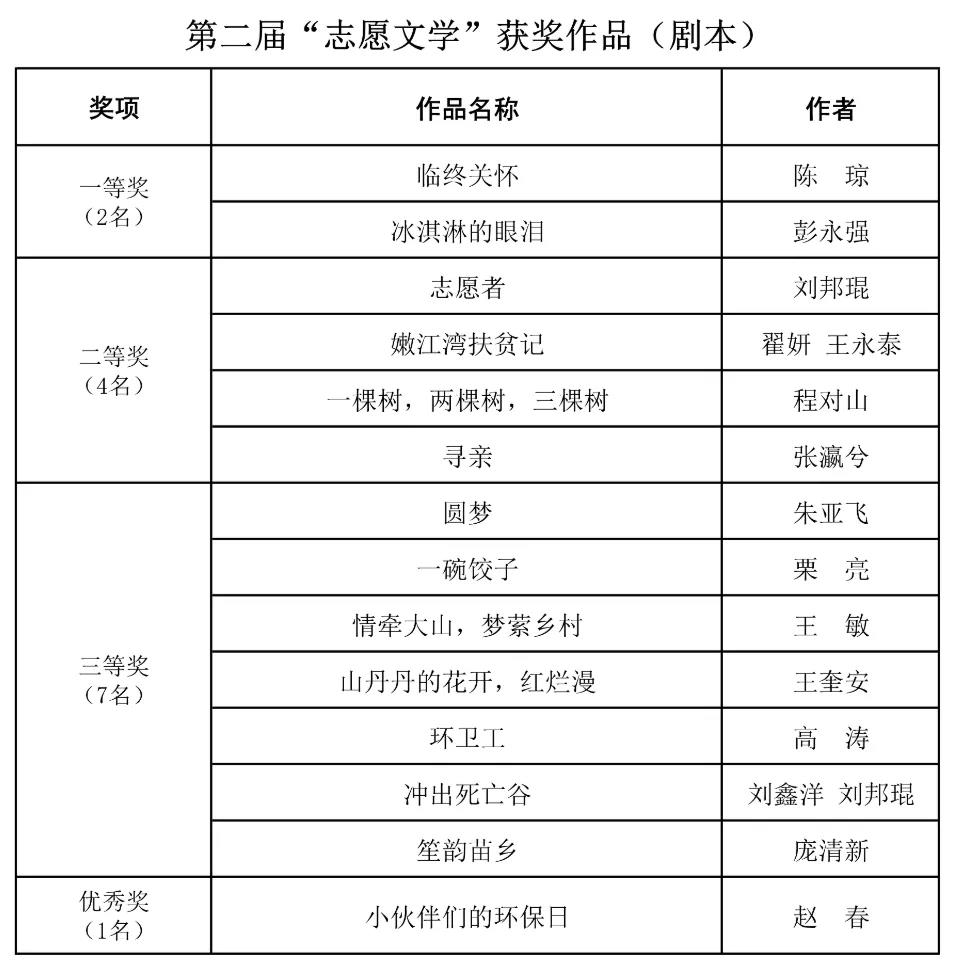 